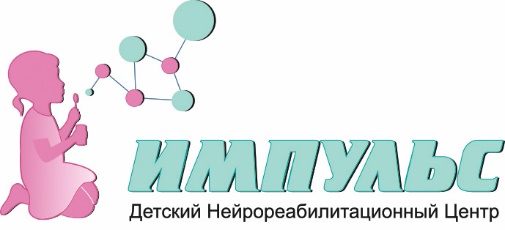 Общие рекомендации по итогам интенсива Третьякова Елисея Сергеевича, 03.04.2014г.р., с 17.01.2020 по 30.01.2020г.Во время первичного обследования . Обследование проводилось в присутствии мамы. Мальчик выглядит по возрасту, пониженного питания. Увеличена мозговая часть черепа относительно лицевой, выражена сосудистая сеть на коже головы и тела. Достаточно подвижный, поведение полевое, внимание неустойчивое. Выраженной тревоги не выявляется. Крупные моторные движения достаточно координированы. Навык имитации движений ограничен, оральный праксис со значительными ограничениями. Присутствуют многочисленные стимы: шумное дыхание, теребит в руках любой попавшийся предмет, жует веревочки, ниточки, размазывает слюну по лицу. Экспрессивной речи нет, присутствуют единичные вокализации. Понимание речи ограниченное, пользуется несколькими жестами, означающими желания: «конфеты», «пить» . Эмоционально достаточно стабилен, спектр эмоциональных реакций не широк, в основном настроение ближе к приподнятому. Избегает тактильного контакта, но легко может пойти за руку с незнакомым человеком. Достаточно покладистый, выполняет посильные инструкции, опираясь на наглядную демонстрацию. Удерживается за столом с побуждением. Не различает цвета, не сличает большие и маленькие предметы, может собрать простые деревянные вкладыши. Сюжетной игры нет, преимущественный вид деятельности предметно-манипулятивный со стереотипными действиями с предметами. Указательным жестом не пользуется.Больше интересуется музыкальными игрушками (маракасы, ксилофон, имитирует игру на барабане по примеру специалиста. Фон настроения оптимистичный, мальчик улыбчив, доступен телесно-ориентированному контакту, плотному взаимодействию на мягких модулях и матах. Общая двигательная активность невысокая, пассивен и стереотипен в движении по залу и использовании инструментария. По лестнице поднимается с трудом, боится залезать высоко, двигательный навык не сформирован. Ползание по-пластунски – подтягивая себя на руках, нижние конечности в тонусе, не использует для помощи. Балансировочные пробы: равновесие держит на балансировочной доске непродолжительно и умеренно на балансировочной дорожке, при потере визуального контакта с инструментарием – равновесие теряет. Наиболее заинтересован в сенсорно-насыщающих упражнениях (гамак, гимнастический мяч, мягкие модули – тоннели). Визуальный осмотр: видимых нарушений ОДА не выявлено, голова увеличенной по ширине (на уровне виска) формы, умеренно выраженные изменения осанки сколиотического характера (по уровню лев.лопатка, лев.ухо ниже, также разница по высоте подвздошных гребней), нестабильность таза, х-образные колени, плосковальгусные стопы, неразвитый мышечный корсет, особенно плечевой пояс\верхние конечности\мышцы шеи. Кожные покровы несколько бледные, отмечаются аллергические реакции (на лице, вокруг рта – реакция на сладкое).Рекомендации: повторить интенсивный курс реабилитации через 3 месяца.1. Поведенческая коррекция:- установление руководящего контроля; - когнитивное и речевое развитие в рамках обучения дискретными пробами (выполнение инструкций педагога за подкрепление); - развитие функциональной коммуникации (умения обращаться с просьбой, например, «дай; умение выражать свои желания «хочу»; умение просить помощь в бытовых ситуациях и при выполнении заданий; умение просить перерыв; умение отказываться и подтверждать «да/нет»; умение выполнять простые бытовые инструкции);2. Сенсорно-интегративная терапия:· Обогащение сенсорного опыта, связь предмета с его сенсорным образом;· Освоение тактильных ощущений: поверхностных и глубоких с целью различения тактильных стимулов, улучшения мелкой моторики (поглаживания, имитация массажных движений, игры с различными сенсорными предметами и материалами);· Освоение проприоцептивных ощущений («суставных и мышечных») (с этой целью используем: перенос тяжелых предметов, хождение на руках, бросание тяжелых мешочков или мячей и др.);· Освоение вестибулярных ощущений (с этой целью используем: раскачивания, поддержание баланса сидя на мяче, прыгая на нем,хождение по наклонным поверхностям, стульчикам, перешагивания и.т.д);· Формирование целостного образа тела, ориентировка в собственном теле (ползание на четвереньках, по-пластунски, сбивание кеглей палкой и.т.д);· Пространственная организация движений (интеграция зрения и слуха) (прослеживание катания машинок, мячиков, отслеживание движения игрушек-пугалок).Следует отметить, что важно сопровождать каждую игру эмоциональным словесным комментарием или ритмизованными строками.3. Установление игрового взаимодействия с целью формирования и развития сюжетной игры, социального поведения и коммуникативных навыков;4. Мозжечковая стимуляция (активизация работы мозжечка и базальных ганглиев, развитие межполушарного взаимодействия).Рекомендации специалистов:Нейрокоррекция.Рекомендации по итогам занятий с клиническим психологом, нейропсихолгом, Гордей НемцовВ результате занятий Гордей начал проявлять интерес к контакту со специалистом, были найдены «точки соприкосновения» в совместной деятельности. В результате.меньше стало присущих мальчику стереотипных действий – шумное дыхание, размазывание слюны по лицу. Уменьшилось негативное восприятие тактильного контакта со специалистом. По прежнему мальчик ориентируется на наглядные инструкции, но концентрация внимания на обращенную к нему речь стала гораздо выше.В двигательной сфере – способность к имитации движений несколько улучшилась, по -прежнему мальчик недолго манипулирует тактильными мячами, не любит на них нажимать, однако время нажатия на мяч увеличилась. Также мальчик начал нажимать ладонью на ладонь, нажимать на мяч отдельно стопой, крутить ногу в голеностопном суставе.В занятиях мы так же использовали аудиозаписи лепетной и слоговой речи ребенка, а так же этап научения простым словам, Гордей реагировал на отдельные моменты, внимательно прислушивался и иногда пытался повторить звуки вслед за ребенком. Рекомендуется использовать этот способ на занятиях и дома, эмоционально поощрять Гордея за имитацию звуков.Рекомендуемые мероприятия:1. Соблюдать режим дня , режим бодрствования и отдыха, временной режим питания, такая «ритмизация» образа жизни способствует стабилизации работы стволовых структур головного мозга.2. Развивать имитацию движений – хорошо, если за мальчика (его руками,) движение будет выполнять второй взрослый.3. Ежедневно выполнять комплекс нейро-гимнастики, исключая глазодвигательные и дыхательные упражнения.4. Выполнять вибрационную гимнастику – трясти руками и ногами в положении лежа, резко опускаться на пятку (в пассивном варианте), чтобы почувствовать удар о пол.Комплекс упражнений вначале выполняем в пассивном варианте, т е своими руками помогаем мальчику выполнять движения.· на вдохе поднимаем руки вверх, тянемся и считаем до 5-ти, пятки не отрываем от пола, затем опускаем руки и наклоняемся вперед, возвращаемся в И П· ноги на ширине плеч, руки сжаты в кулачки и прижаты к низу живота. Поднять кулаки к плечам и прогнуться в спине, затем вытянуть руки вверх, подняться на мыски и вытянуть тело в “струнку”, при этом проговариваем слово «тянись», побуждайте мальчика дотягиваться за предметами, так же используя слово «тянись» Медленно вернуться в И. П· стоя, ножки на ширине плеч, наклоняемся и достаем правой рукой правую стопу, левой левую, затем на перекрест, своими руками помогаем Гордею· учить поднимать и опускать плечи вместе, попеременно.· Суставная гимнастика – вращения в крупных суставах в различных направлениях, показываем своими руками, затем побуждаем мальчика повторить, упражнение «велосипед»· Пальчиковая гимнастика:· Играть в ладушки, «сороку-сороку», “ходить” пальчиками, играть в ладушки пальчиками. Играть в “ножницы” - раздвигать и соединять указательные и средние пальчики.· Артикуляционная гимнастика:· “трусливый птенчик” - широко открывать и закрывать рот, чтобы тянулись уголки рта, язык при этом не высовывается .· “ улыбка - хоботок”, попеременно улыбаться и вытягивать губы трубочкой , руки на поясе, постепенно добавить движения руками вверх-в стороны· “Зоопарк” - ребенок ходит, изображая косолапого мишку, птенчика (на носочках), уточку (на пяточках)· “бревнышко” - лежа на спине, вытянувшись всем телом, перекатиться несколько раз влево, затем вправо.· Ползанье по пластунски - 5-6 местов проползти до цели как сможет, так же ползать на спине - как сможет. Ставить предметы различной высоты и побуждать мальчика проползать под ними, получится, что ему придется то опускаться , то подниматься на четвереньки.· Вашему вниманию предлагается небольшой комплекс упражнений, важно заниматься по 15-20 мин, но регулярно!АРТ-терапия.Гордей очень возбудим. На любой стимул может среагировать частым тяжелым дыханием, стимами в кистях рук и тд Успокоить его помогает поглаживание по спине, мягкое придерживание рук, спокойный голос, похвала.Похвала Гордея стимулирует к продолжению задания, особенно при неудачах. Она должна быть обязательно мягкой, голос спокойный, слова протяжные. Это очень успокаивает Гордея. Вообще плавный ход занятия и всех заданий внутри него, паузы с мягкой физической фиксацией (поглаживание по спине + придержание кистей рук), спокойный голос (практически колыбельные) релакс музыка – и Гордей занимается. Рисование дается ему очень сложно. Но при постановке листа/планшета ВЕРТИКАЛЬНО(!!!!!) дело идет гораздо лучше – Гордею удобнее рисовать вертикально. Хотя в самый первый раз он проявил яркое сопротивление (первый и последний раз за все занятия) при постановке листа вертикально (относительно поверхности стола). Но потом сам понял, что ему так намного удобнее и проще соблюдать нажим.Рекомендации по артНачинать/продолжать занятия рисованием по вертикальным поверхностям: доски, стенки ванны, мольберты и тдТакже вы можете применять любые стандартные методы арт-терапии с Гордеем, например:Изотерапия: рисование по мокрому листу; монотипия; кляксография; рисование ватными палочками, тампонирование губкой; набрызг; рисование на воске; рисование «тычком»; рисование пальчиками, ладошками, штампами; рисование мыльной пеной/пеной для бритья; рисование с помощью природного материала (листьев и т.д.); смешивание цветов, перетекание красок друг в друга; рисование в ванне или раковине.Бумаготерапия: аппликация, любое другое взаимодействие с бумагой -создание композиций (обрывания бумаги, комкание салфеток, скатывание их в шарики, приклеивание обрывков и/или шариков на лист и тд);Лепкотерапия: пластилиновая композиция, тестопластика:-отрывать от большего куска пластилина меньший;-раскатывать валик (палочку) вначале на столе, а затем между ладонями;- скатывать комочек пластилина в шар;- сплющивать шар;- соединять части, накладывая одна на другую или приставляя;- скатывать/сминать детали друг с другом.Пластилинография: совмещение на листе бумаги элементов аппликации и рисования пластилином разных фигур по заданным формам и в свободном творчествеПесочная терапия: игры и упражнения с планшетом для рисования песком/домашней песочницей (рисунки на песке, «зарывание рук») занятия с кинетическим песком	Самото-сенсорная терапия.ЛОГОПЕД.Гордей спокойный мальчик. Иногда проявляет нежелательное поведение в виде размазывания слюны по лицу или столу. Но при предъявлении салфетки спокойно вытирает. Тревожен, когда задания непонятны, непривлекательны. Проявляется это в учащённом дыхании. Понимание обращенной речи ограничено. Для понимания необходима жестовая подсказка. Сформировано учебное поведение. Задания Гордей выполняет после показа педагога, если ему они не знакомы. Соотносит предмет с картинкой, восприятие величины, формы сформировано частично. Гордей хорошо смотрит в глаза взрослому, ожидая в момент выполнения подсказки, считывая взгляд педагога. Необходимо это учитывать при выполнении заданий.Речь Гордея представлена простыми, нечастыми вокализациями. Тревожно воспринимает любое вмешательство в органы речевого аппарата. Может начать плакать. Выдох слабый, губы не формирует «трубочкой». Выдыхает больше физиологично, а не целенаправленно на предмет. У Гордея сформированы некоторые жесты, которыми он пользуется в быту.Рекомендации:1. Продолжать работать над пониманием обращённой речи. Использовать простые одноступенчатые инструкции. Кроме жестовой подсказки использовать карточки с соответствующим изображением, подписью. Для воздействия на все органы восприятия.2. Расширять жестовую имитацию. Включать жесты, которые наиболее необходимы для выражения своих желаний. Например, жест «дай» (сжимать ладонь в кулак в горизонтальном положении), «иди» (круговые движения по отношению к себе) и т.п.3. Избегать зрительных подсказок во время выполнения заданий.4. Постепенно, аккуратно производить воздействие на органы речевого аппарата. Использовать простые поглаживающие движения в области шейно-воротниковой зоны, зоны лица, губ и т.д. Можно вводить это как ритуал перед сном, тем самым приучая к воздействию в данной области.5. Пропевать гласные звуки, формировать из губ (по возможности) артикуляционный уклад. Петь лёжа обращая внимание на речевой аппарат взрослого, прикладывая руку к горлу взрослого. Также можно петь сидя: Гордей сидит спиной к взрослому, голова повернута и приложена височнойзоной к груди взрослого. При пении раскачиваться в такт музыки. Можно использовать распевки Новиковой- Иванцовой.6. Давать правильный вариант выполнения задания т.к. может закрепиться собственный неверный вариант выполнения.7. Продолжать проводить работу над правильным физиологическим дыханием (вдох через нос - выдох через нос) и речевым дыханием (вдох - носом- выдох через рот). Формировать губы «трубочкой», когда дует.Флортайм. Ведущий специалист центра, клинический психолог                                                      Морозова Н.С.354024, Краснодарский край, г. Сочи, Курортный проспект, д. 108/6ИНН 2319063390; КПП 231901001; ОГРН 1172375037207ТЕЛ.: +7 918 007-48-68; 8-800-500-68-27 Email:  help@impuls-sochi.com